Publicado en Burriana, Castellón, España el 07/09/2015 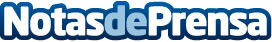 Nace Hoops: un juego novedoso para AndroidHoops es una idea nueva, una mecánica de juego diferente y original, dinámica y muy adictiva. Este juego ha sido creado en su totalidad por una sola persona (Pedro Gilabert Rodríguez), pero su acabado es profesional.  No existe nada parecidoDatos de contacto:Pedro Gilabert RodríguezDesarrollador independiente de aplicaciones Android662402802Nota de prensa publicada en: https://www.notasdeprensa.es/nace-hoops-un-juego-novedoso-para-android Categorias: Juegos Entretenimiento Dispositivos móviles http://www.notasdeprensa.es